Helyszin: Tatai EdzőtaborIdőpont: 2019 Május 2 - 5.Tábor kezdete: Majus 2.              17.00  érkezés + Ebéd		          17.30 – 19.00 Edzés                                 19.00-tól vacsora Majus 3.              7.30 – 8.30 reggeli		          9.30 – 12.00 Edzés		          12.30 -13.00 Ebéd		          15.00 – 18.30 Edzés		          19.00-tól vacsoraMajus 4.               7.30 – 8.30 reggeli		           9.30 – 12.00 Edzés		           12.30 -13.00 Ebéd		           19.00-tól vacsoraMajus 5.             7.30 – 8.30 reggeli		           9.30 – 12.00 Edzés		           12.30 -13.00 Ebéd                                 13:00 EbédHazautazásUP Edzőtábor Program TervezetDélelőtt:Délután:Csoport beosztás1. Csoport                                                Egyesület                Edző                                                             Dejcző Dóra                 2006           Postás          Benkő Emőke Marcsók Bianka          2006           Postás          Horváth ZsoltPeresztegi Nóra          2006                 „    Csiki Zsofia                  2007          Turkeve        Nagy IbolyaBársony Bertilla          2007           Győr             Fajkusz Csaba           2. CsoportBalázs Kira                   2006             KSI                   Kisivan IstvánBalzsay Hanna             2007              „                   Reubl Tünde          Agnetcz Luca               2007              „Bogyó Anna                 2007              „Herczeg Emilia            2007              „Sztaraszta Zita             2006              „                    Kovács Tünde        3. CsoportBarlabás Anna            2007            UTE                 Juhász Judit                Nerhof Emese             2007              „                    Kaptai JózsefSzilágyi Gréta              2007              “Maczák Noa                2008              “              				MATSZ:  Jordanov Zoltán						      Jordanov Sznezsana						      Ziszisz Tanaszisz	Megjegyzés: Amennyiben igény van rá, Május 2-án Csütörtökön a délután folyamán egyéni edzést lehet tartani, de a tábor hivatalosprogramja  17:30  kor erősitéssel kezdődik.Jordanov ZoltanUP Sportszakmai Igazgató9.3012.20DélelöttCsütörtök         Péntek     Szombat    Vasárnap30‘Melegités +erősitésMelegités +erősitésMelegités +erősitésMelegités +erősités30‘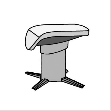 JurcsenkoCukaharaKézenátfordulasMetodika, ravezetokJurcsenkoCukaharaKézenátfordulasMetodika, ravezetokJurcsenkoCukaharaKézenátfordulas30‘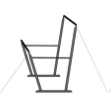 Alapelemek+EloirtAlapelemek+EloirtSzabadonVálasztottprogram30‘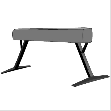 Alapelemek+EloirtAlapelemek+EloirtSzabadonVálasztottprogram30'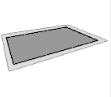 Akrobatika,Összekötő zenével,Gimnasztikus ugrásokAkrobatika,Összekötő zenével,Gimnasztikus ugrásokAkrobatika,Összekötő zenével,Gimnasztikus ugrások20‘LazitasEgyéni programEgyéni programEgyéni program15.0018.30DélutánCsütörtök      PéntekSzombatVasárnap30‘MelegitMelegités +erősitésBalett rud  vagyGerenda melegitesBalett rud  vagyGerenda melegites30‘JurcsenkoCukaharaKézenátfordulasJurcsenkoCukaharaKézenátfordulasHazautazás30‘SzabadonVálasztottprogramSzabadonVálasztottProgram30‘SzabadonVálasztottprogramSzabadonVálasztottprogram 30‘AlapakrobatikaGumiasztal,airtrackAlapakrobatikaGumiasztal,airtrack20‘Láb erősités,Egységes programEgységes programEgységes program